关于参加西华大学中青年骨干教师研修班系列培训——如何在课堂上为学生学习赋能的通知各位老师：教师发展中心将于近期开展西华大学中青年骨干教师研修班系列培训，第二期如何在课堂上为学生学习赋能工作坊活动定于4月22日在腾讯会议平台开播，具体内容如下：主题：西华大学中青年骨干教师研修班系列培训——如何在课堂上为学生学习赋能二、内容简介：教师如何突破传统讲授式教学的局限，从说教和灌输转向为学生学习赋能？本次培训，田俊国将结合多年在企业界开展培训师技能训练的经验，带来以下内容：1. 分析课堂上的四路对话，理解课堂教学促进成人学习者心智建构的要素；2. 讲解“行动学习”，提供促进学生参与的教学策略，；3. 提供简洁有效的教学设计模型，帮助教师将“行动学习”活动设计到自身课程。 三、面向对象   第一届中青年骨干教师研修班学员。   欢迎全校教师参加。四、直播时间：    2020年4月22日（周三）下午14:00-15:30五、加入直播间方式：活动直播将在腾讯会议平台进行，请老师们按照如下方式进行操作：1. 电脑或手机下载腾讯会议APP。2. 在微信小程序里面搜 腾讯会议。3. 输入会议房间号和密码即可进入。六、报名及签到方式1.报名方式 本次活动采取扫描微信二维码方式进行报名，名额60人。                               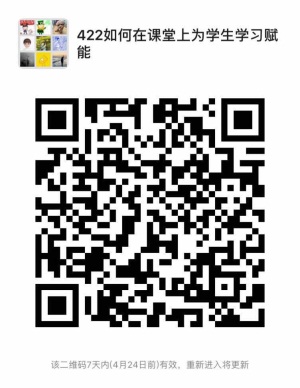 会议房间号和密码将在4月22日直播前发送到微信群，请各位老师及时查收。2. 签到方式 进入直播间后，请老师们自己备注学校和名字。格式：西华+学院+姓名 七、个人简介：田俊国，易明教育董事长，原用友大学校长、创始人, 用友集团副总裁。在系统化领导力培养、讲师培养、课程开发、行动学习等五大领域均有卓越建树。多年来坚持建构主义和五星教学，主张学生是课堂的主人、教师是引导者，课程是互动的脚本，课堂在对话中进行。形成了自有知识版权、独特的讲师培养课程体系。其课程以简单、有效、可复制著称。著有《上接战略，下接绩效：培训就该这样搞》、《精品课程是怎样炼成的》、《玩转行动学习》、《赋能领导力》等专著。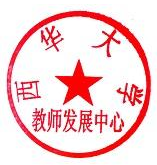                                            教师发展中心                                         2020年4月17日